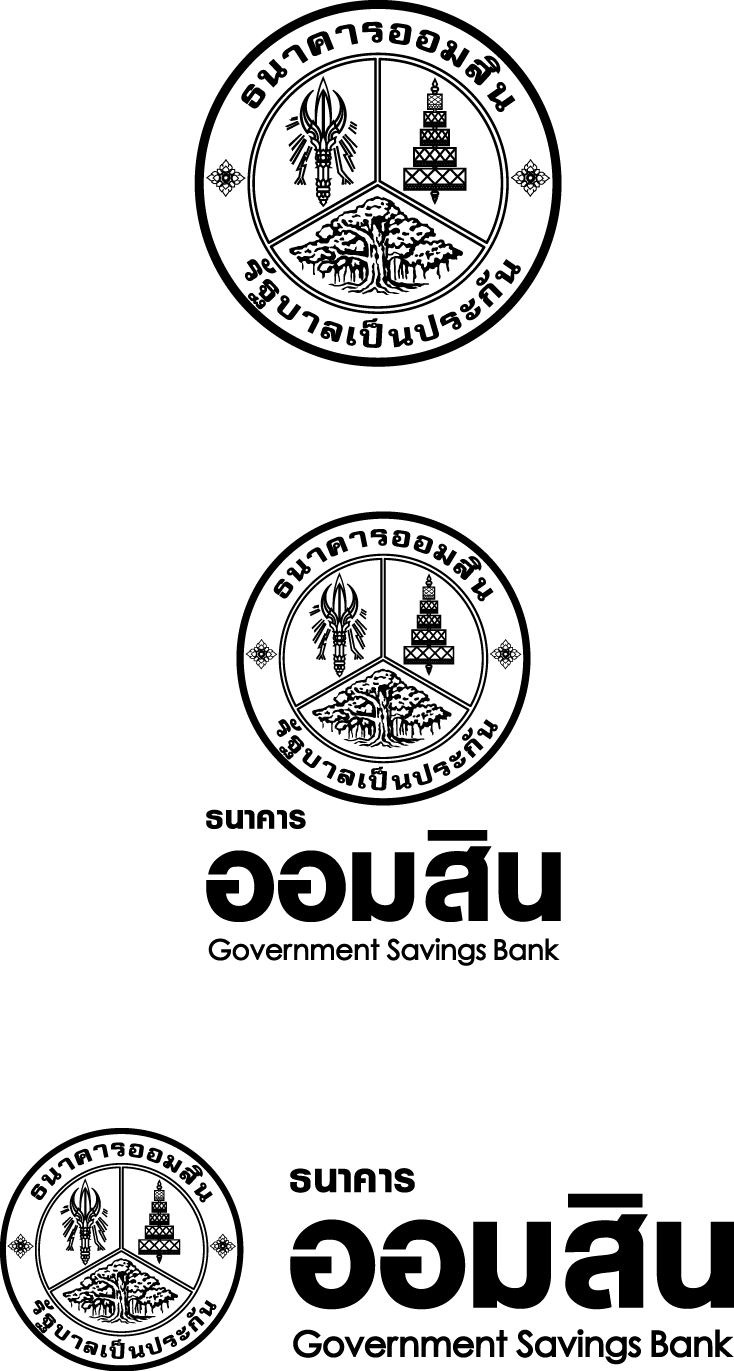 แบบการตรวจสอบ การมี/ไม่มีส่วนได้เสียของกรรมการจัดซื้อจัดจ้างตามที่คณะกรรมการ ป.ป.ช. กำหนดชื่องาน	: เลขที่	:		วงเงิน	:	เห็นชอบตามหนังสือเลขที่ 	:		ลงวันที่	:	ประเภทคณะกรรมการ	:	คณะกรรมการซื้อหรือจ้างโดยวิธีพิเศษเพื่อการพาณิชย์		ผลการตรวจสอบ การตรวจสอบการมี/ไม่มีส่วนได้เสีย	  ไม่มีกรรมการที่มีส่วนได้เสีย	  กรรมการที่มีส่วนได้เสีย ได้แก่ :	1.  ……………………………………………………………….	2.  ……………………………………………………………….	3.  ……………………………………………………………….	4.  ……………………………………………………………….	5.  ……………………………………………………………….	6.  ……………………………………………………………….	7.  ……………………………………………………………….	 การตรวจสอบการมี/ไม่มีส่วนได้เสีย
	รายการที่เกี่ยวโยงกัน (Connected Transactions) หมายถึง การทำรายการหรือธุรกรรมระหว่างกรรมการ กับบริษัทจดทะเบียน หรือองค์กรภาครัฐและเอกชนที่กรรมการถือหุ้นร้อยละ 10 กับบุคคลที่เกี่ยวโยงกัน อันได้แก่ กรรมการ ผู้บริหาร หรือผู้ที่เกี่ยวข้อง และญาติสนิทของบุคคลดังกล่าว รวมทั้งบริษัทหรือนิติบุคคลที่คนข้างต้นถือหุ้น หรือเป็นผู้มีอำนาจควบคุมกำหนดนโยบายการจัดการ หรือการดำเนินงานของบริษัทอย่างมีนัยสำคัญ		  ไม่เป็นรายการที่เกี่ยวโยงกัน		  เป็นรายการที่เกี่ยวโยงกัน ได้แก่ :	……………………………………………………………….………………………………………………………………………………….	……………………………………………………………….………………………………………………………………………………….	……………………………………………………………….………………………………………………………………………………….รายชื่อคณะกรรมการลายมือชื่อ